       С 23 по 26 января 2017 года в СК «Олимпийский» г. Оренбурга проходили областные соревнования по волейболу. Команда девушек Грачевского района заняла 2 местоСостав команды:Бактинязова Аделина КайрушевнаСтепанова Наталья ВасильевнаСолуянчева Екатерина ВитальевнаТрофимова Полина АлексеевнаТаляева Оксана НиколаевнаБахарева Карина АнатольевнаРепина Анна АлександровнаКрутова Екатерина Сергеевна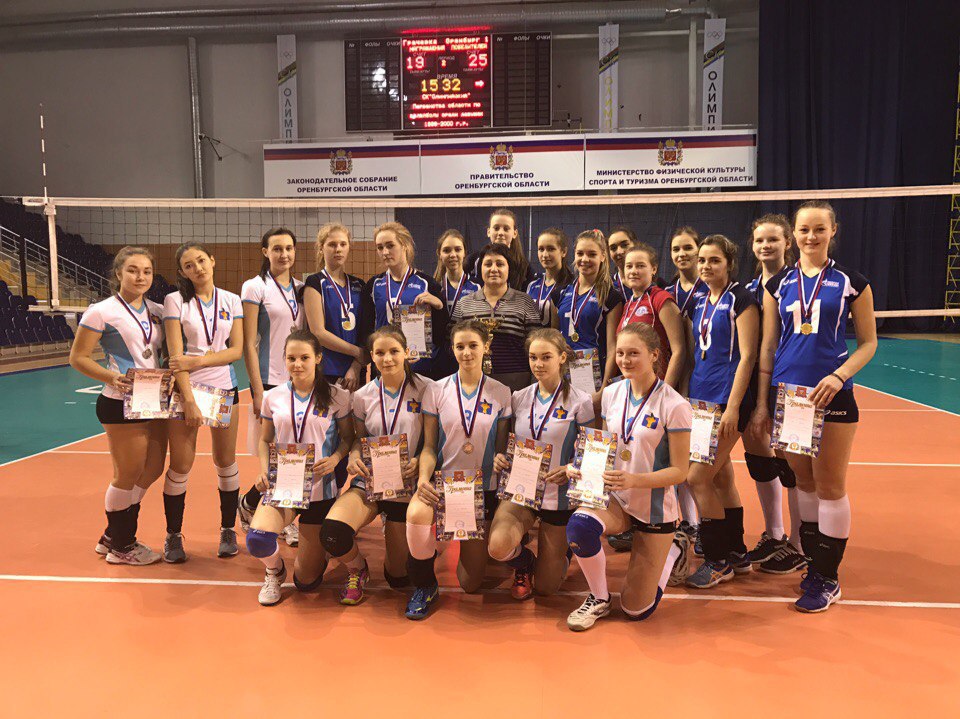 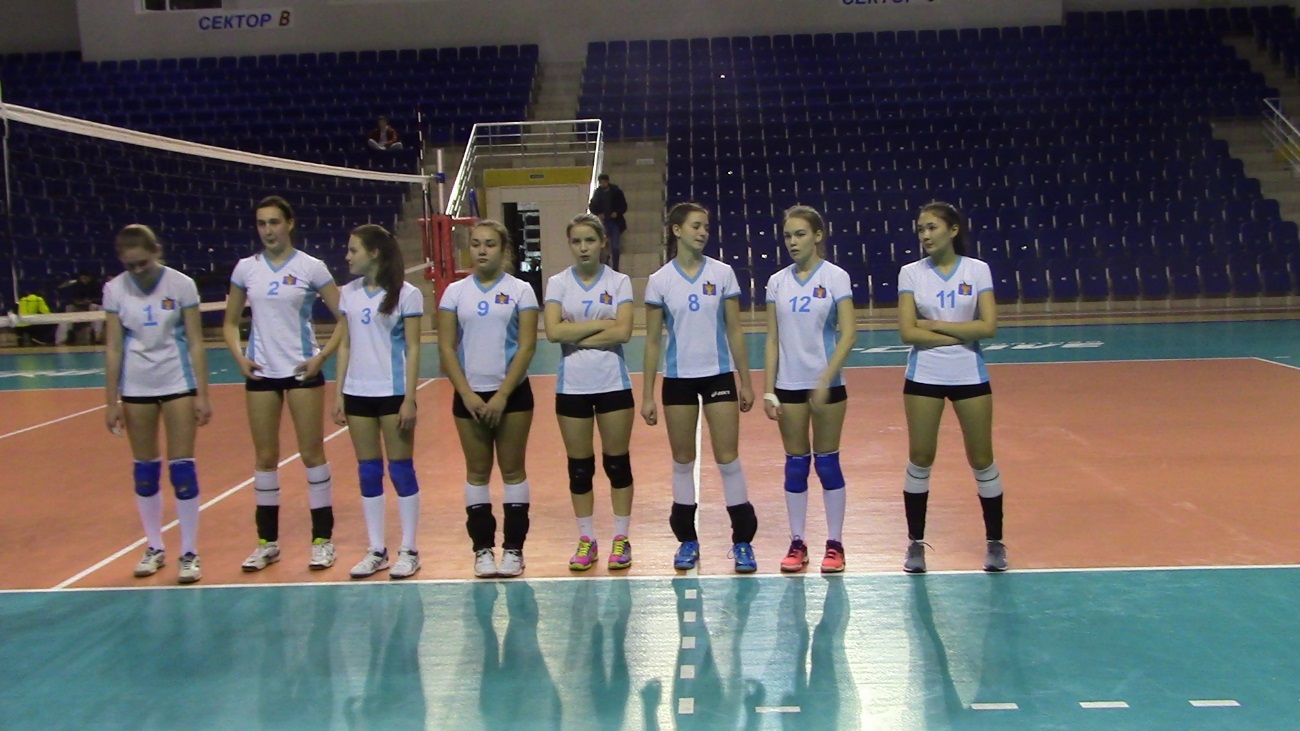 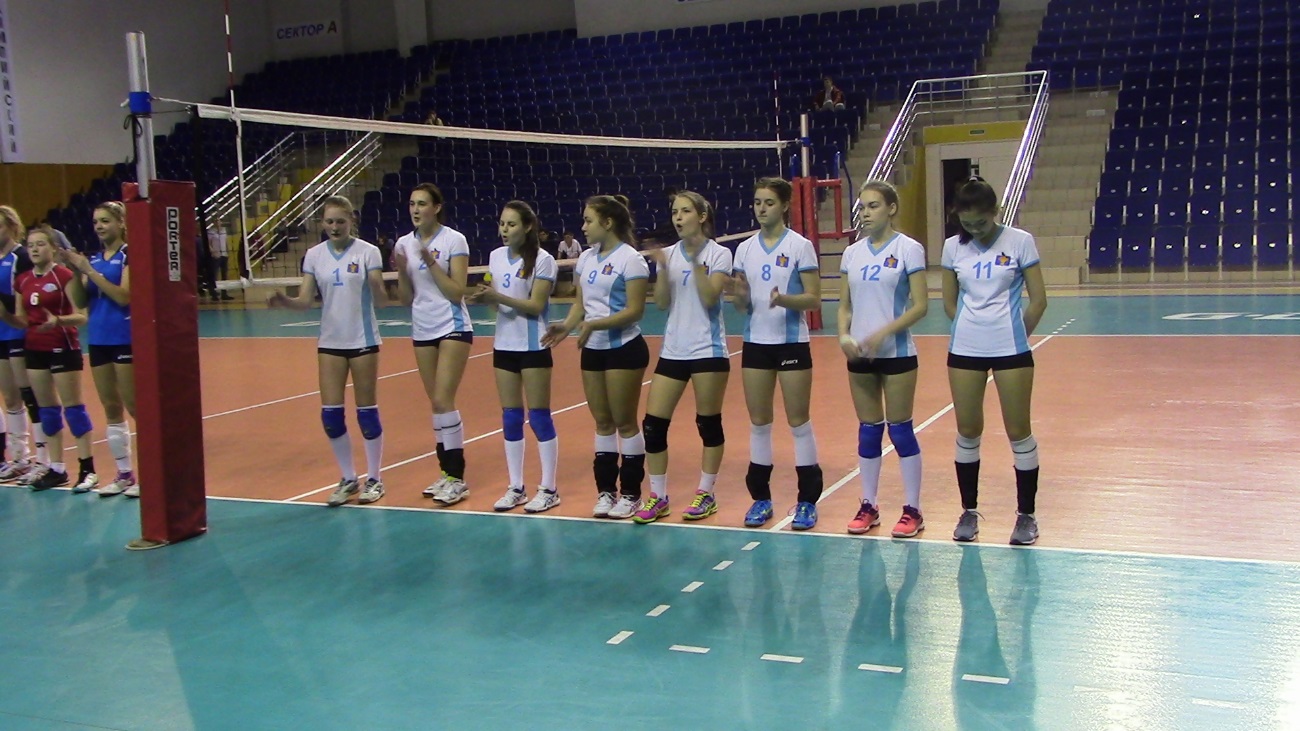 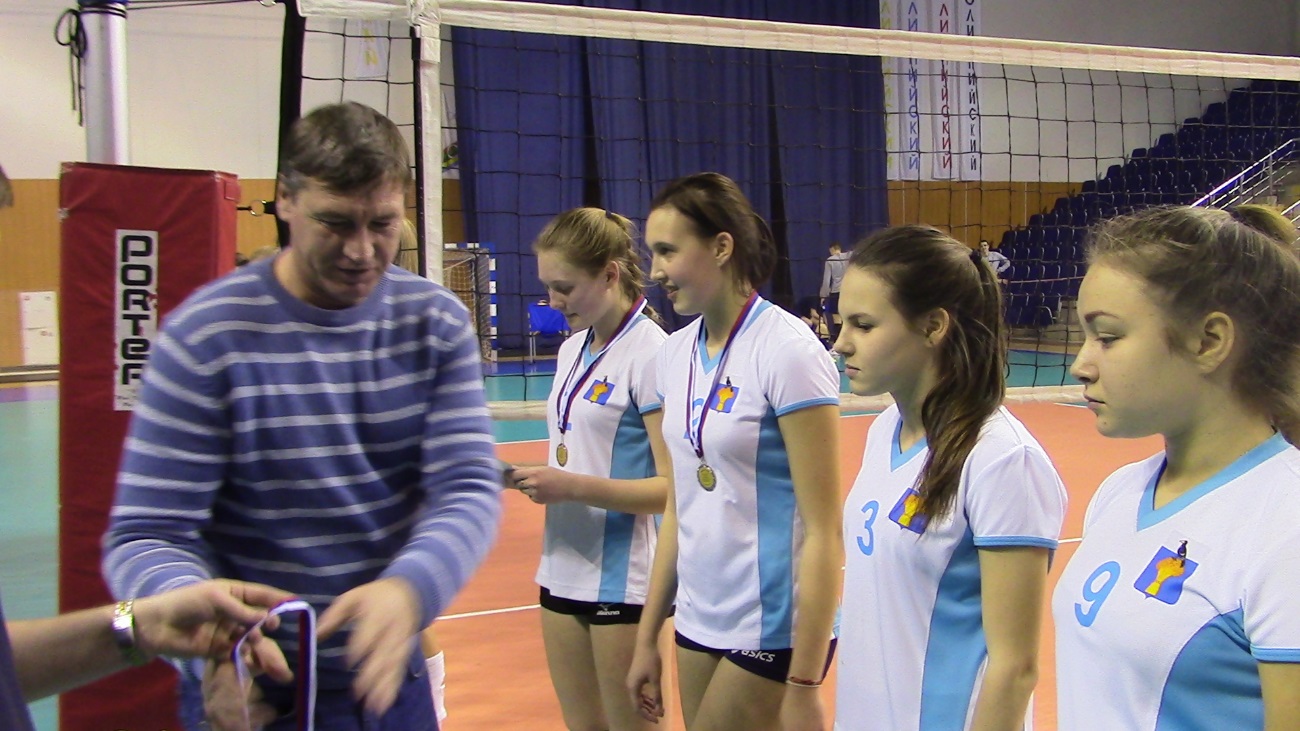 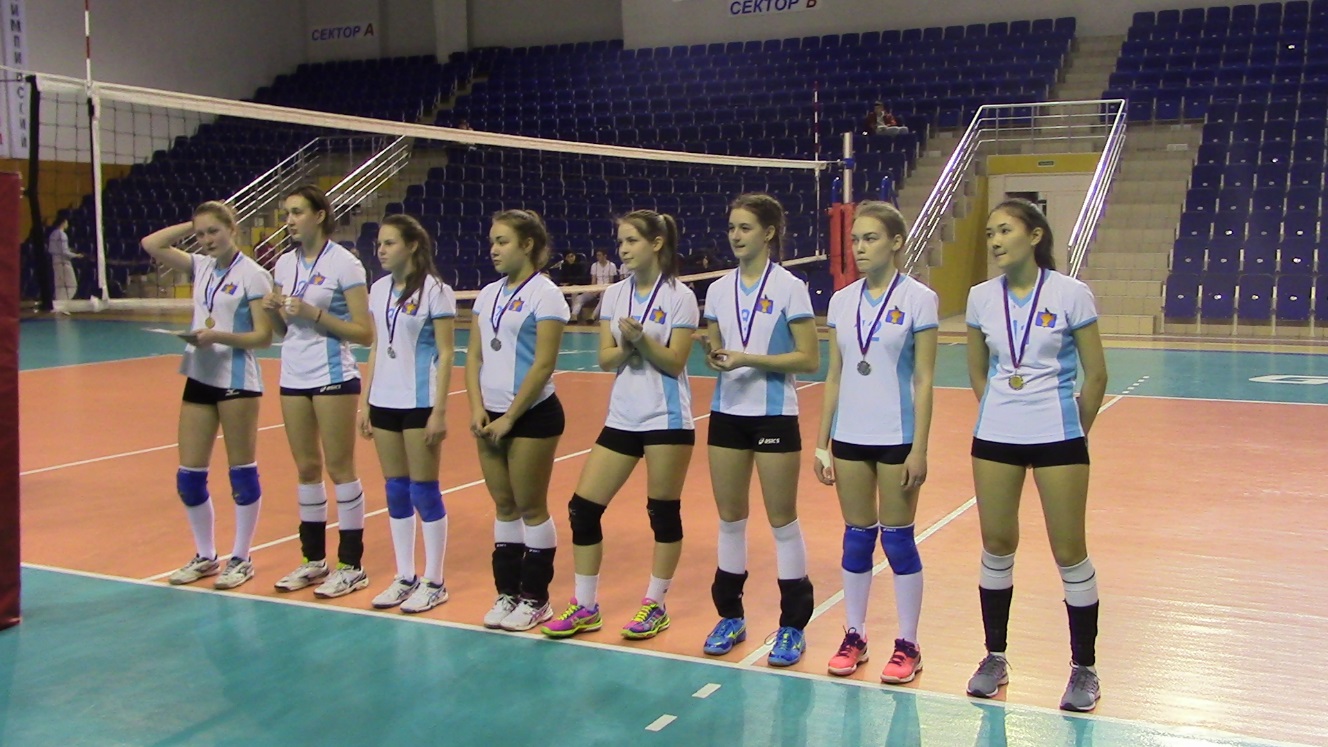 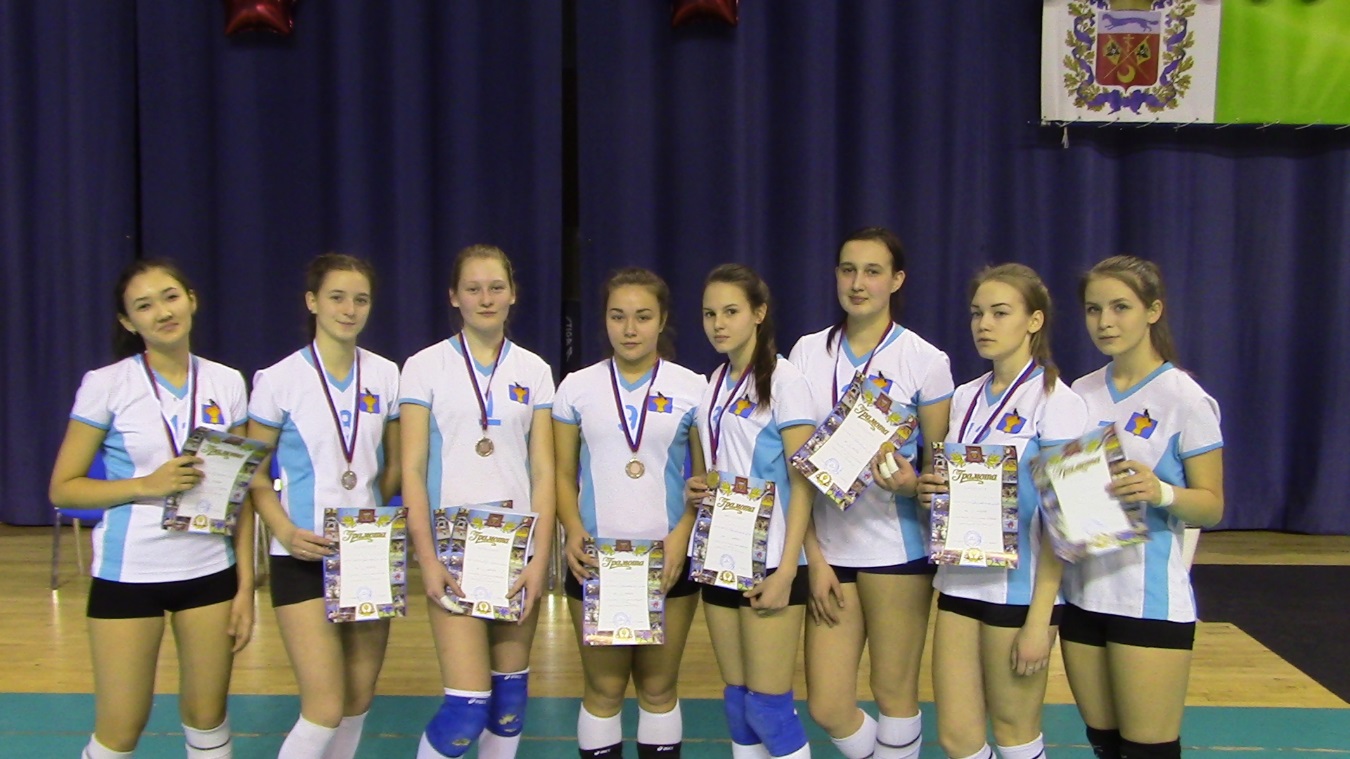 